附件1. 2017年高校实验室安全现场检查发现问题汇总表学校名称： 　西南交通大学   检查时间： 　2017.11.16 　学院层面：检查组组长：冯建跃 检查组成员：杜奕、万平玉、林建军、沈卫阳  附主要问题照片：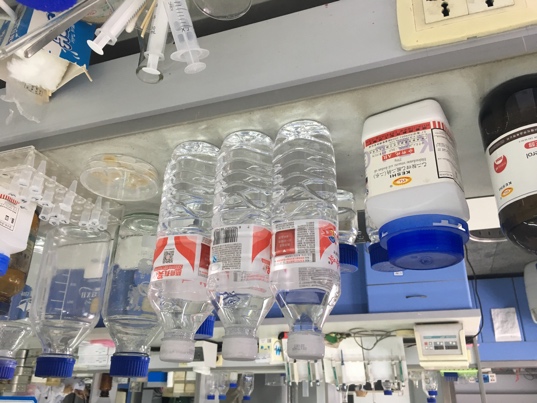 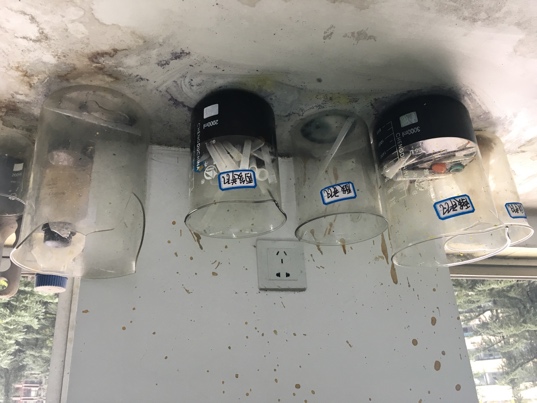 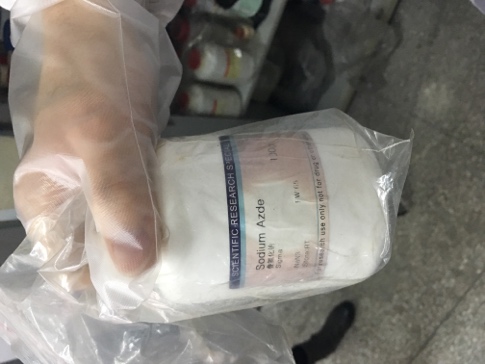 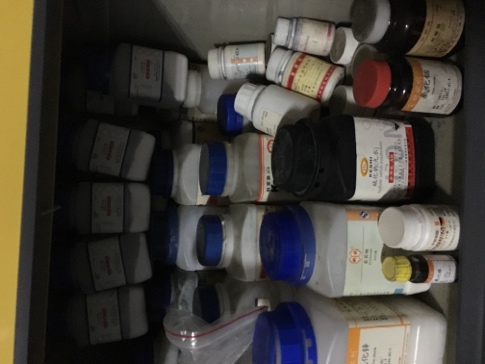 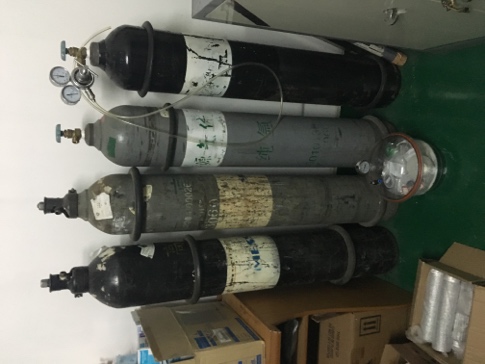 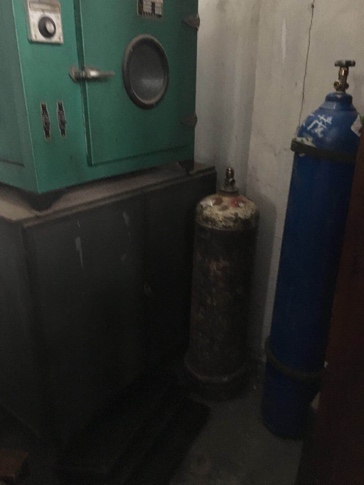 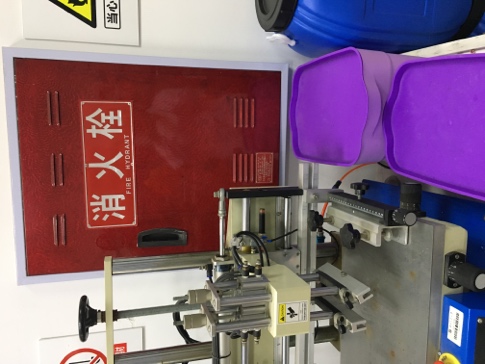 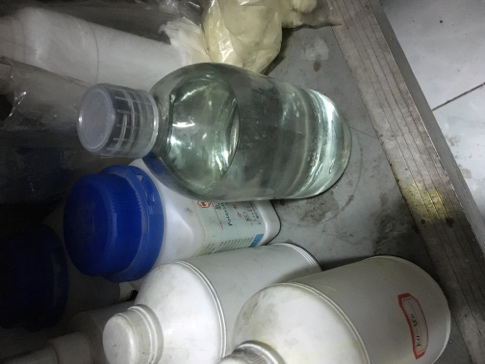 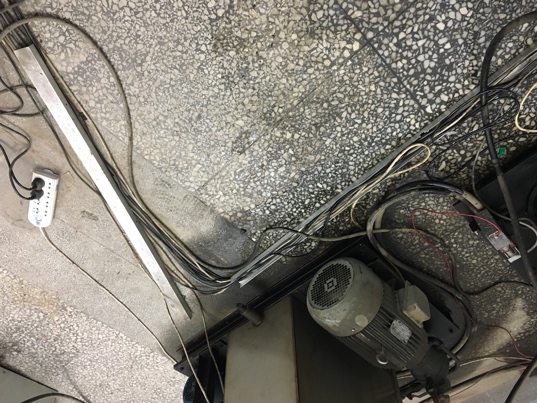 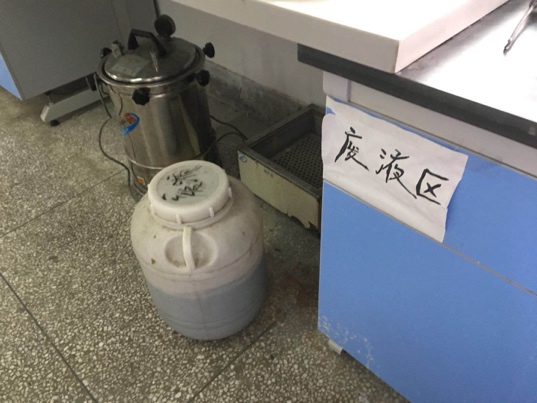 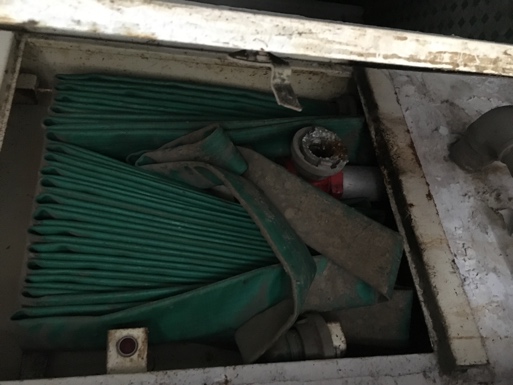 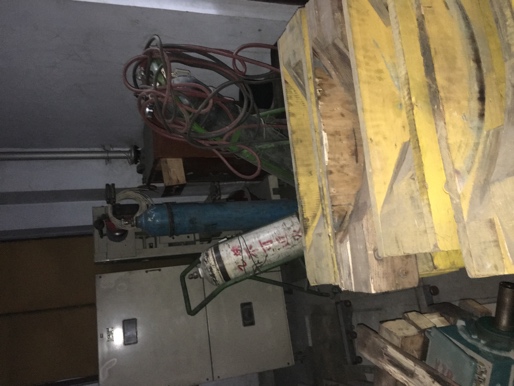 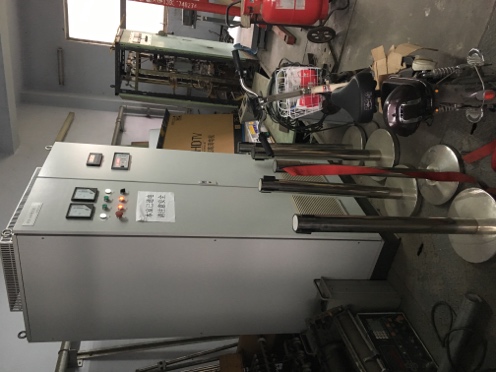 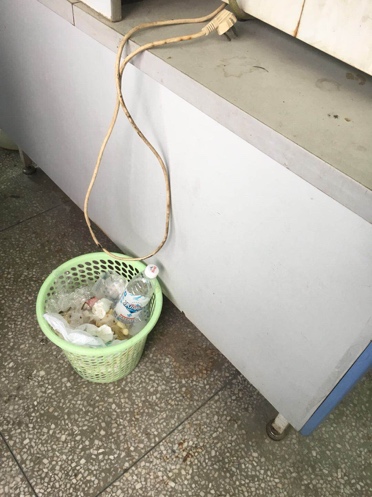 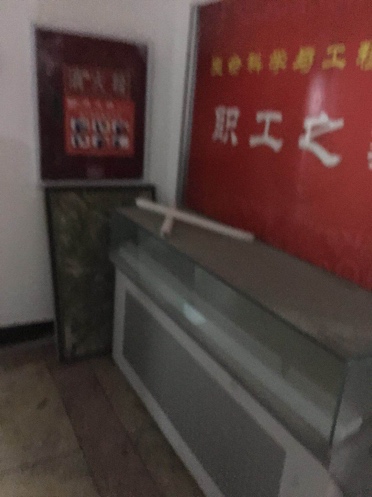 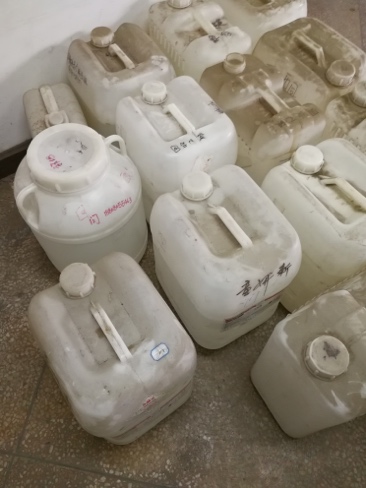 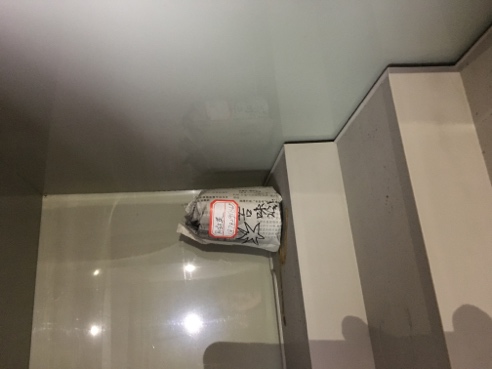 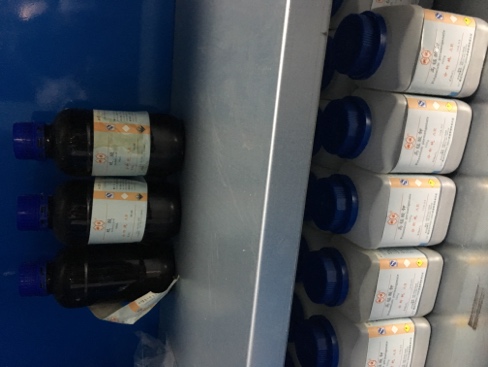 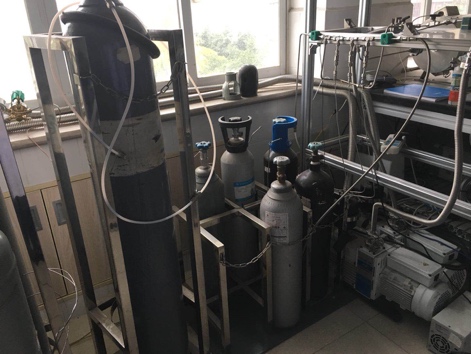 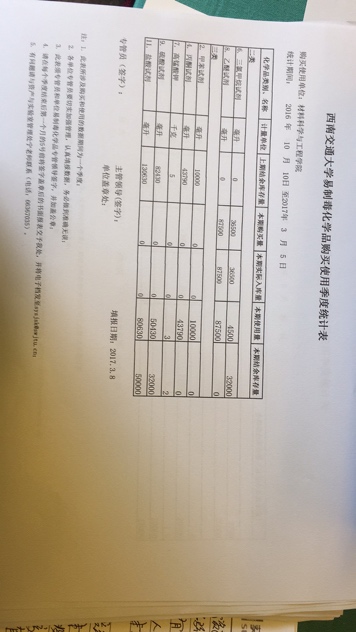 序号条款号问题事实描述备 注11.2.1学院层面的实验室安全领导小组未正式发文、未报学校备案学院21.4.2学校和学院的档案原件欠缺，没有发文落实，学院的巡查记录没有明细学院33.1.2缺少学生安全承诺书的上交统计表，安全考试通过名单不清晰，准入制度没落到实处学院45.3.4实验室、走廊存放杂物较多学院55.4.3实验室停放电瓶车牵引动力国重实验室66.1.1化学和生物实验室内没有烟感；加工设备阻挡消防箱，消防箱把手没有维修，缺少巡检记录；油桶存放处或油库灭火器配备不够材料科学与工程学院、地质资源与地质工程实验中心、起重运输与工程机械实验室、牵引动力国重实验室76.2.1走廊未见应急喷淋装置导引牌生命科学院86.2.2应急喷淋装置安装角度、拉杆角度不对生命科学院96.2.5应急喷淋没有定期巡检生命科学院107.1.8地面电线裸露地质资源与地质工程实验中心117.1.10配电箱前有阻挡牵引动力国重实验室地质资源与地质工程实验中心127.4.6实验记录本乱记；仪器无使用记录、外借仪器记录本无验收记录、记录本随意撕掉多处0号楼量子实验室，无损检测实验室138.1.2剧毒品（如：叠氮化钠）、爆炸品（如：苦味酸）购买没有详细的购买和处置档案生命学院148.2.2化学品没有分类放置（如高锰酸钾与浓硫酸一起存放）材料科学与工程学院158.2.4实验室存放10L以上的甲类（如乙醇）化学品，没有相应的泄露报警和应急预案生命科学与工程学院168.2.6用饮料瓶装试剂无标签或标签不规范，试剂柜中的试剂标签不明确或没有标签生命科学与技术学院、材料科学与工程学院178.4.1剧毒品普通试剂一起存放生命科学与工程学院188.4.2剧毒品没有按照五双制管理生命科学与工程学院198.6.2气体钢瓶未固定生命科学与工程学院、信息学院量子光电实验室、牵引动力国重实验室208.6.3室内存放有害气体无泄漏报警材料科学与工程学院顶峰多尺度研究所218.6.4存有大量液氮、CO2的小房间，缺氧气含量报警表生命科学与工程学院228.6.7氧气与乙炔气混放土木工程学院、牵引动力国重实验室238.6.9气体钢瓶总阀未关（二级阀已关）顶峰多尺度研究所248.7.6生活垃圾与实验垃圾未分类，去向不明生命科学与技术学院2511.1.4长期运行设备（培养箱）没有使用检查记录生命科学与技术学院2611.1.6高温、高速、高磁、加工设备缺少安全标识和安全使用注意事项土木学院结构工程中心、顶峰多尺度研究所、车辆热能与动力所、超导磁体车2712.5.4烘箱边上与冰箱、配电箱距离过近顶峰多尺度研究所